Приложение 5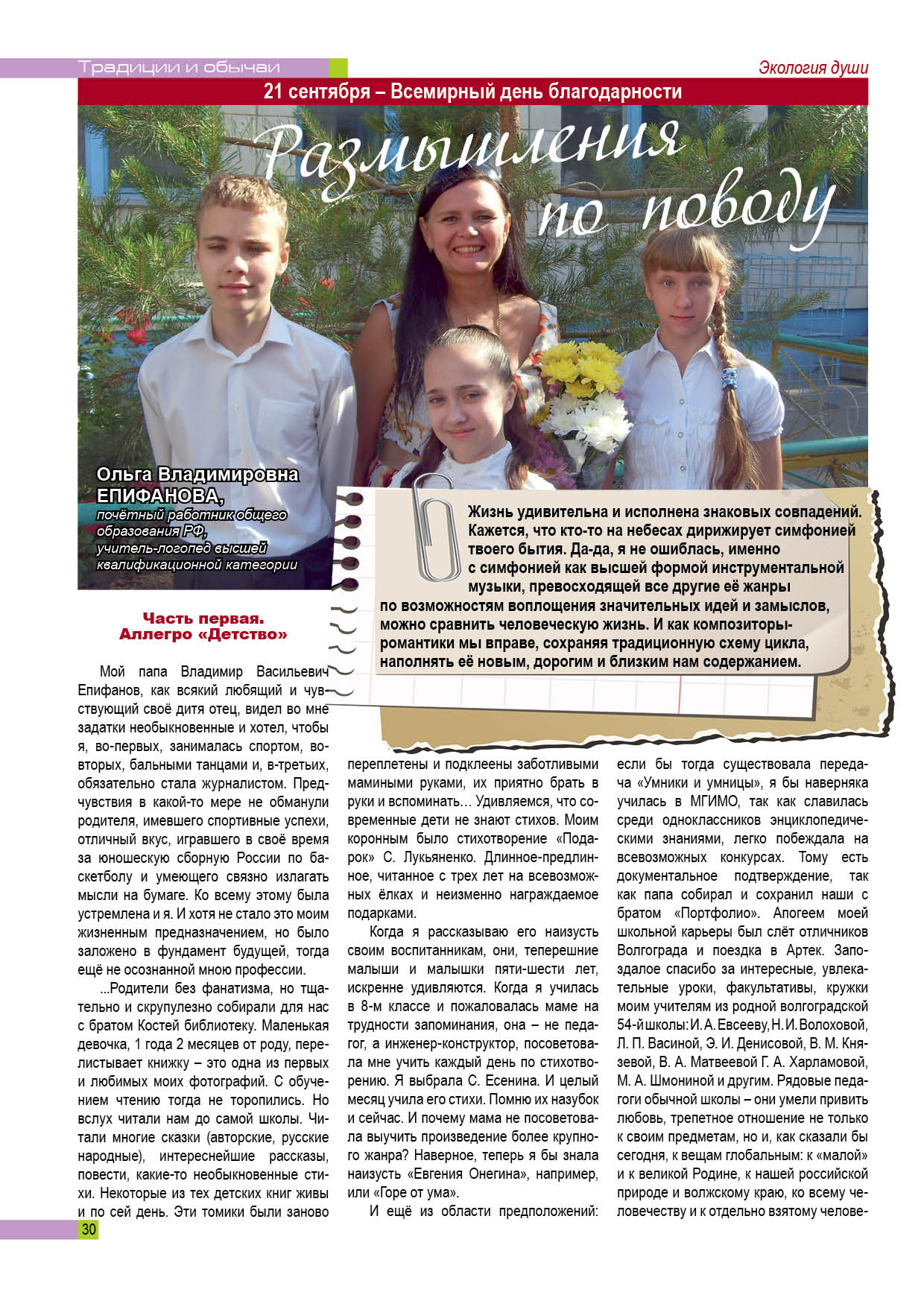 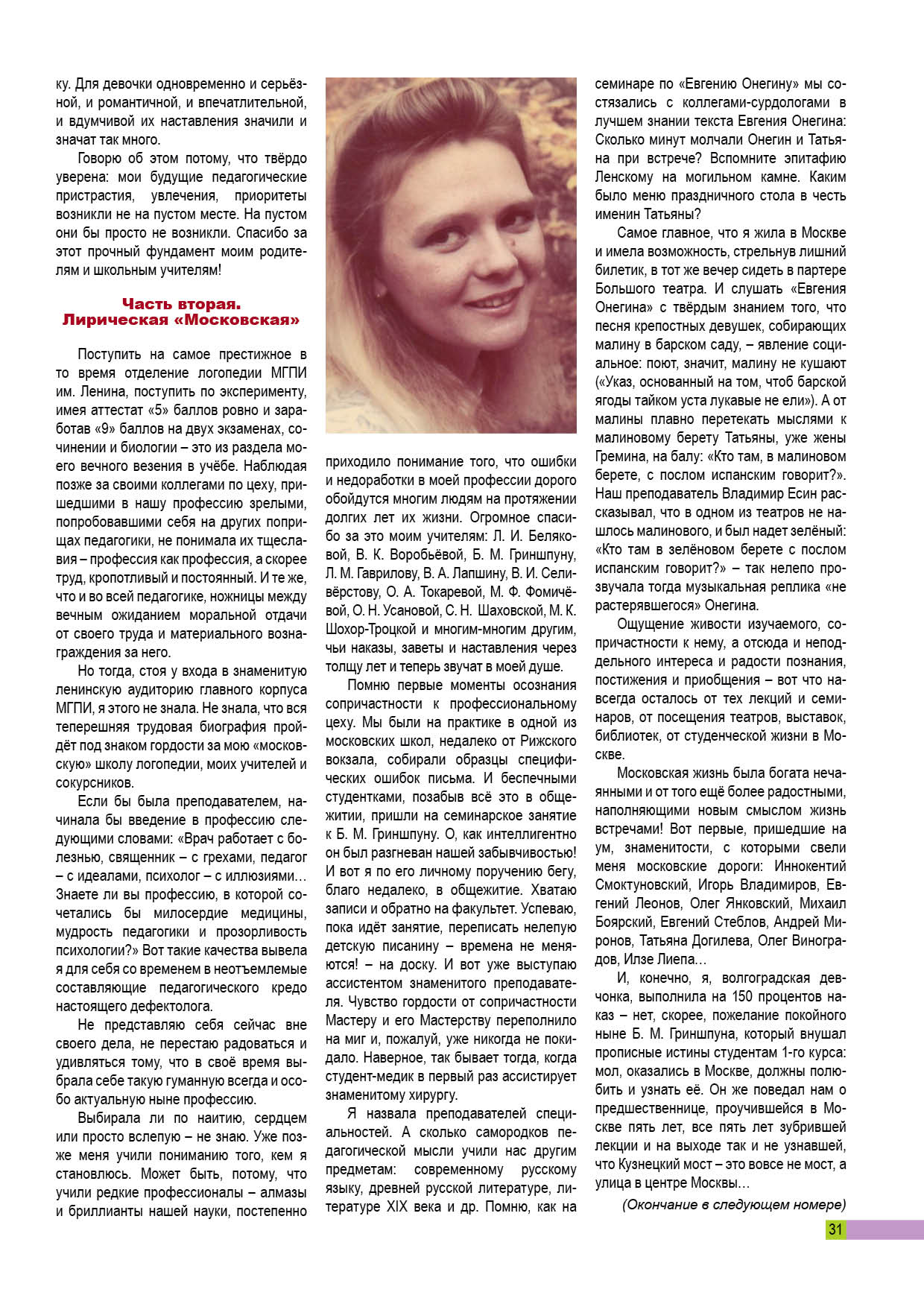 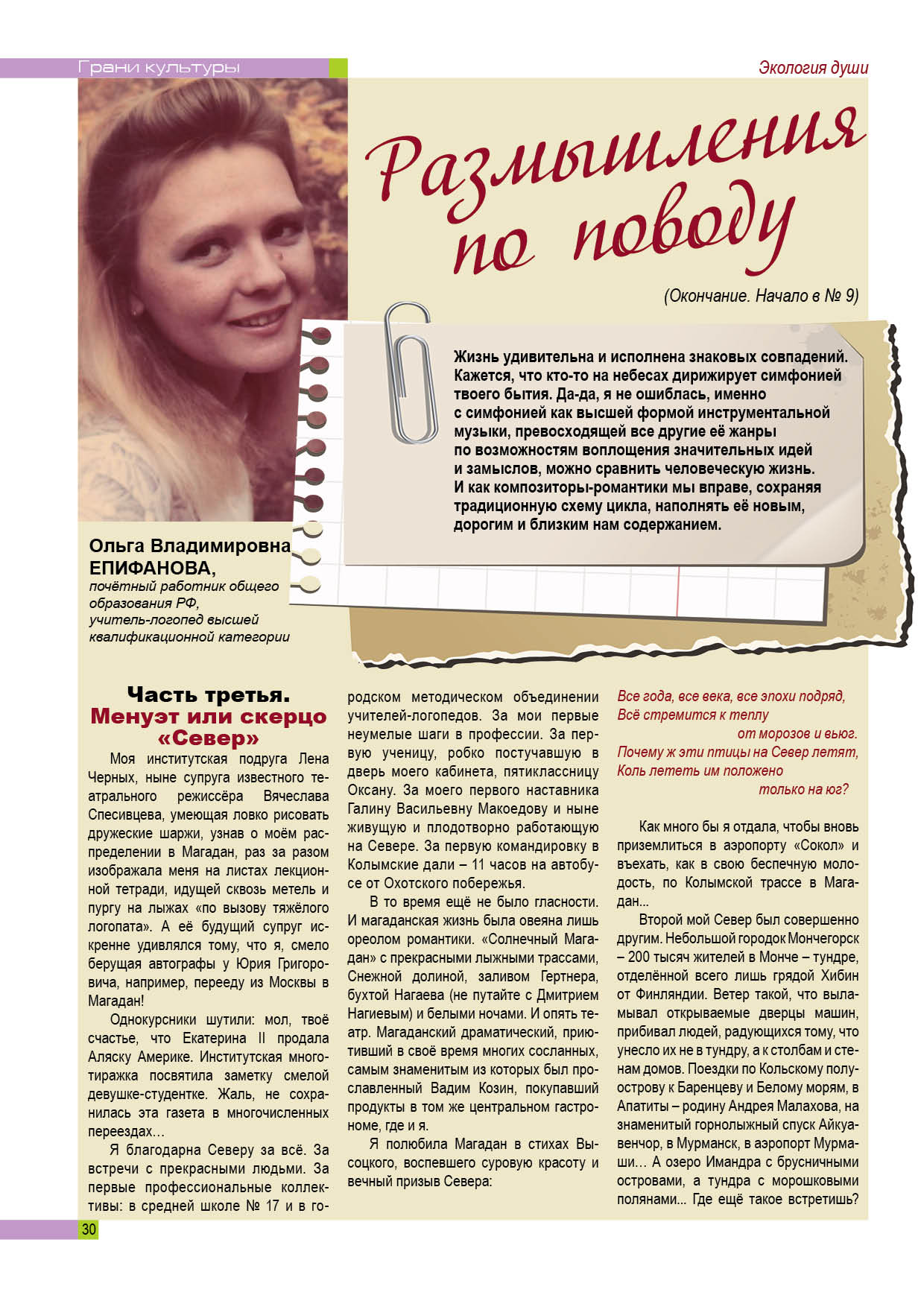 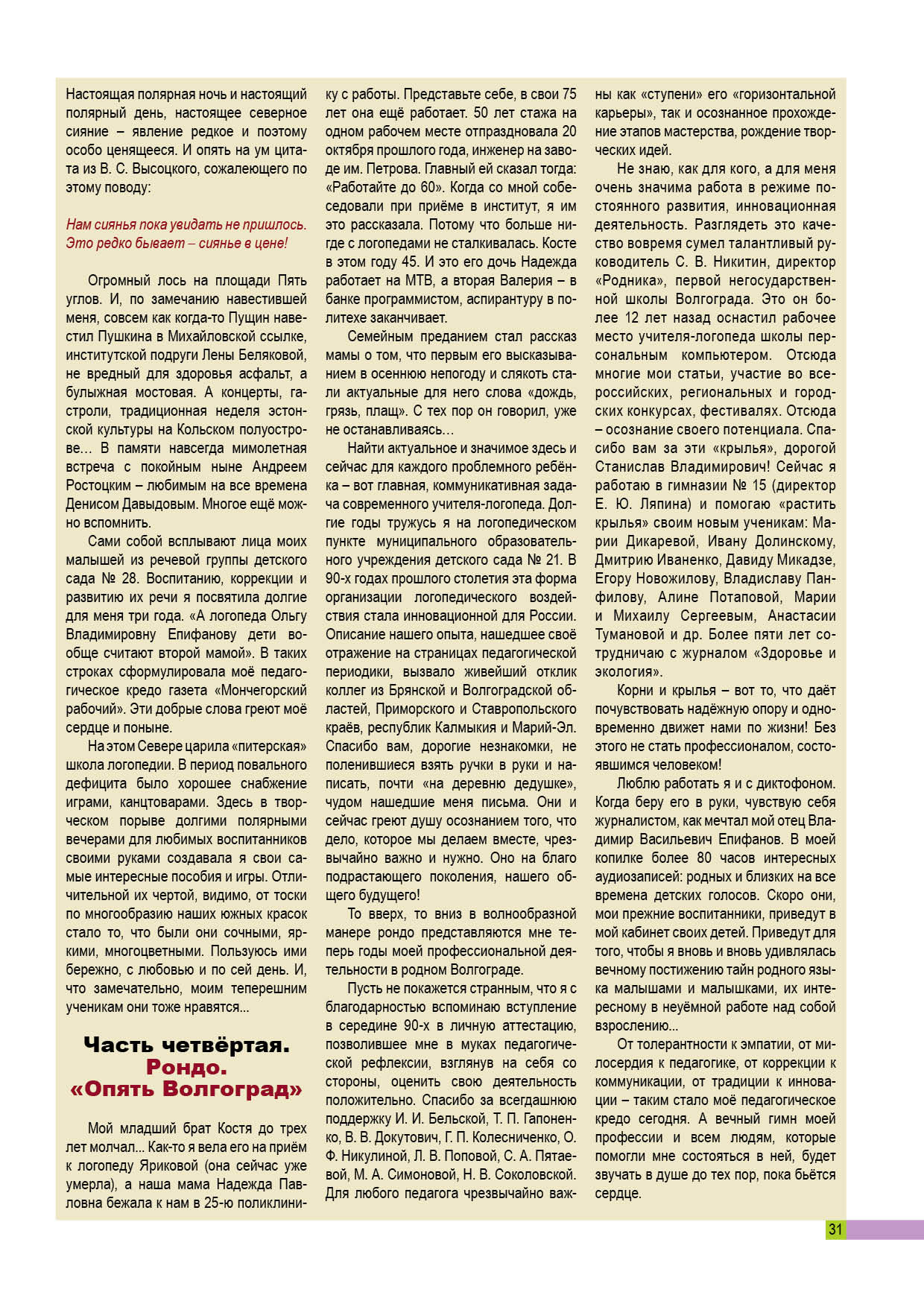 